Name:									Id#ISE 307, Term 153ENGINEERING ECONOMIC ANALYSIS
Quiz# 2  Date: Monday, August 8, 2016Q1. The accompanying table shows a cash flow for a company along with CPI:Assuming that year 0 is the base period, determine the inflation rate for each period, and calculate the average inflation rate over the three years.What will be the equivalent cash of year 1 stated in terms of year 3 cash?Q2. Suppose that you borrow $60,000 at 9% compounded monthly over five years. Knowing that the 9% represents the market interest rate, you compute the monthly payment in actual dollars as $1245.51. If the average monthly general inflation rate is expected to be 0.25%, determine the equivalent equal monthly payment series in constant dollars.Q3. Consider the following two mutually exclusive projects: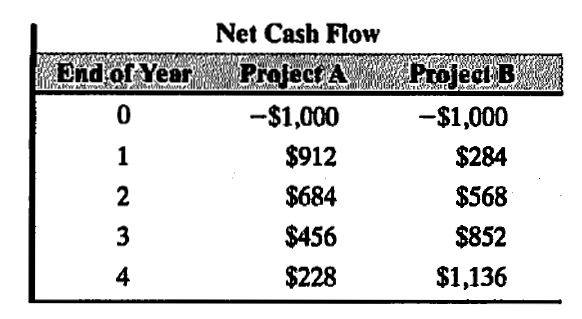 At an interest rate of 25%, which project would you recommend choosing?YearCashCPIInflation Rate0100,000179.81115,000183.82128,000188.03145,000194.6